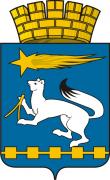 Администрация городского округа Нижняя СалдаФинансовое управление администрации городского округа Нижняя СалдаПРИКАЗ28.12.2023                                                                                                                        № 67Об утверждении Плана проведения плановых проверок Финансовым управлением администрации городского округаНижняя Салда в сфере закупок товаров, работ, услуг для обеспечения муниципальных нужд городского округа Нижняя Салдана 2024 год	В   соответствии   с  пунктом  3   части  3  статьи 99    Федерального закона  от 05 апреля 2014 года № 44-ФЗ «О контрактной системе в сфере закупок  товаров,  работ,  услуг для  обеспечения государственных и муниципальных нужд», Положением о Финансовом управлении администрации городского округа Нижняя Салда, утвержденным решением Думы городского округа Нижняя Салда от 21.10.2010 № 43/5 (с изменениями), Постановлением Правительства Российской Федерации  от 01 октября 2020 № 1576 «Об утверждении правил осуществления контроля в сфере закупок товаров, работ, услуг в отношении заказчиков, контрольных служб, контрактных управляющих, комиссий по осуществлению закупок товаров, работ, услуг и их членов, уполномоченных органов, уполномоченных учреждений, специализированных организаций, операторов электронных площадок, операторов специализированных электронных площадок и о внесении изменений в правила ведения реестра жалоб, плановых и внеплановых проверок, принятых по ним решений и выданных предписаний, представлений»ПРИКАЗЫВАЮ:1. Утвердить План проведения плановых проверок Финансовым управлением администрации городского округа Нижняя Салда в сфере закупок товаров, работ, услуг для обеспечения муниципальных нужд городского округа Нижняя Салда на 2024 год (приложение).2. Настоящий приказ разместить на официальном сайте Российской Федерации в сети «Интернет» в единой информационной системе www.zakupki.gov.ru в течение двух рабочих дней со дня его утверждения. 	3. Настоящий приказ вступает в силу с момента его подписания.4. Контроль за исполнением настоящего приказа оставляю за собой.Начальник Финансового управленияадминистрации городского округа Нижняя Салда                                                                                      Полятыкина О.П. УТВЕРЖДЕНприказом Финансового              управления администрации городского округа Нижняя Салда   от 28.12.2023 № 67План проведения плановых проверокФинансовым управлением администрации городского округаНижняя Салда в сфере закупок товаров, работ, услугдля обеспечения муниципальных нужд городского округа Нижняя Салдана 2024 год№ п/пНаименование субъекта контроляИндивидуальный номер налогоплательщика, адрес местонахождения субъекта контроляЦель и основания проведения плановой проверкиМесяц начала проведения плановой проверки1Муниципальное казенное учреждение «Централизованная бухгалтерия учреждений молодежной политики и спорта администрации городского округа Нижняя Салда»6623112970,624740, Свердловская Область, г. Нижняя Салда, ул. Карла Маркса, д. 6предупреждение и выявление нарушений законодательства Российской Федерации о контрактной системе в сфере закупок товаров, работ, услуг для обеспечения муниципальных нуждфевраль2Муниципальное бюджетное учреждение культуры «Нижнесалдинский краеведческий музей им. А.Н. Анциферова»6607013700,624742, Свердловская Область, г. Нижняя Салда, ул. Ленина, д.1предупреждение и выявление нарушений законодательства Российской Федерации о контрактной системе в сфере закупок товаров, работ, услуг для обеспечения муниципальных нуждапрель3Муниципальное казенное учреждение «Управление гражданской защиты городского округа Нижняя Салда»6607014252,624740,Свердловская область., г. Нижняя Салда, ул. Строителей, д. 38предупреждение и выявление нарушений законодательства Российской Федерации о контрактной системе в сфере закупок товаров, работ, услуг для обеспечения муниципальных нуждиюль4Управление образования администрации городского округа Нижняя Салда6623099126,624742,Свердловская область., г. Нижняя Салда, ул. Карла Маркса, д. 6предупреждение и выявление нарушений законодательства Российской Федерации о контрактной системе в сфере закупок товаров, работ, услуг для обеспечения муниципальных нуждоктябрь